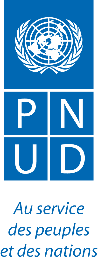 AVIS DE PUBLICATION/INFORMATION RELATIF AU NOUVEAU SYSTEME D’APPEL D’OFFRES EN LIGNE (eTENDERING)Réf :       UNDP/IC/N°03/08/2019                         	22/08/2019                                                                 Pays					 BéninIntitulé : 	SYSTEME D’APPEL D’OFFRES EN LIGNE Date de début d’utilisation :	1er Septembre 2019Dans le but de rationaliser ses processus, le PNUD a mis en place un système d’appel d’offres en ligne (eTendering). Conçu pour faciliter le processus d'appel d'offres grâce à une interaction en ligne, il vise à renforcer l'intégrité et la transparence du processus d'appel d'offres et permet également de rationaliser le processus de passation de marché. A travers ce système, les soumissionnaires peuvent soumettre leurs offres, consulter les documents de sollicitation et recevoir des notifications automatiques du système en lien avec les événements qui les concernent.
Ce système répond et renforce les valeurs fondamentales du PNUD en matière d’achats, telles que l’équité, l’intégrité, la transparence et la responsabilité.

Les principaux avantages du système eTendering sont les suivants :
✓ Scellées électroniques des offres ;  ✓ Tampon électronique des offres ;  ✓ Simplifie le processus d'appel d'offres ; ✓ Facilitation des audits et contrôle de conformité. Nous vous informons par les présentes qu'une formation à l'utilisation du système eTendering pour les soumissionnaires se fait au Bureau de la représentation sise au lot 11 Zone Résidentielle comme suit :Tous les jeudis de 15 h à 16 heure.
Pour participer à la formation, prière vous inscrire en envoyant un mail à  offreprocurement.ben@undp.org  au plus tard tous les lundis de la semaine. Avant d'assister à une session de formation, les soumissionnaires sont vivement encouragés à se familiariser avec le système eTendering en consultant les guides / vidéos disponibles sur la page Web http://www.bj.undp.org/content/benin/fr/home/operations/procurement/NB : Chaque participant doit avoir une adresse électronique et doit se munir d’un ordinateur en parfait état de marche et disposant des navigateurs à jour autre que Internet Explorer (Firefox et Chrome)                                                                                                                                                                                                                                                                                                                                                                                                                                                                                                             